NAME: USMAN GIFT AMIRA MATRIC NUMBER: 17/ENG01/031DEPARTMENT: CHEMICAL ENGINEERING ENG 382: (ENGINEERING MATHEMATICS II)THE CODE 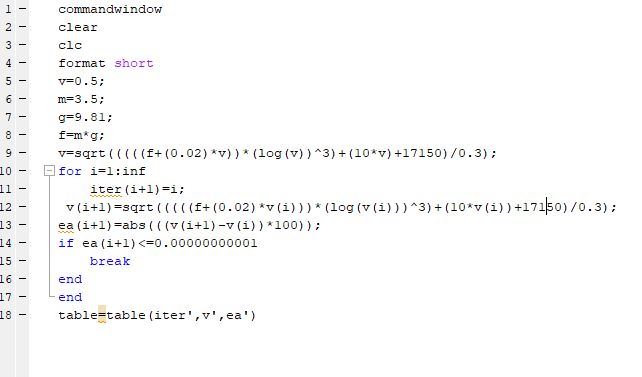 ANSWER;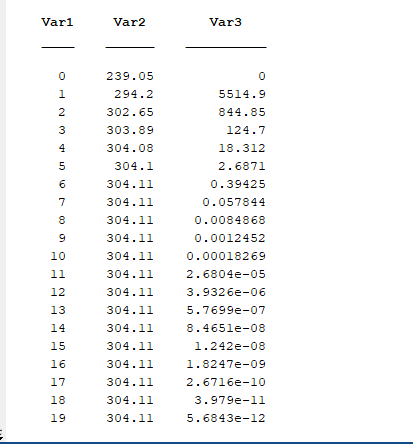 